Календарь соревнований на 2023 г.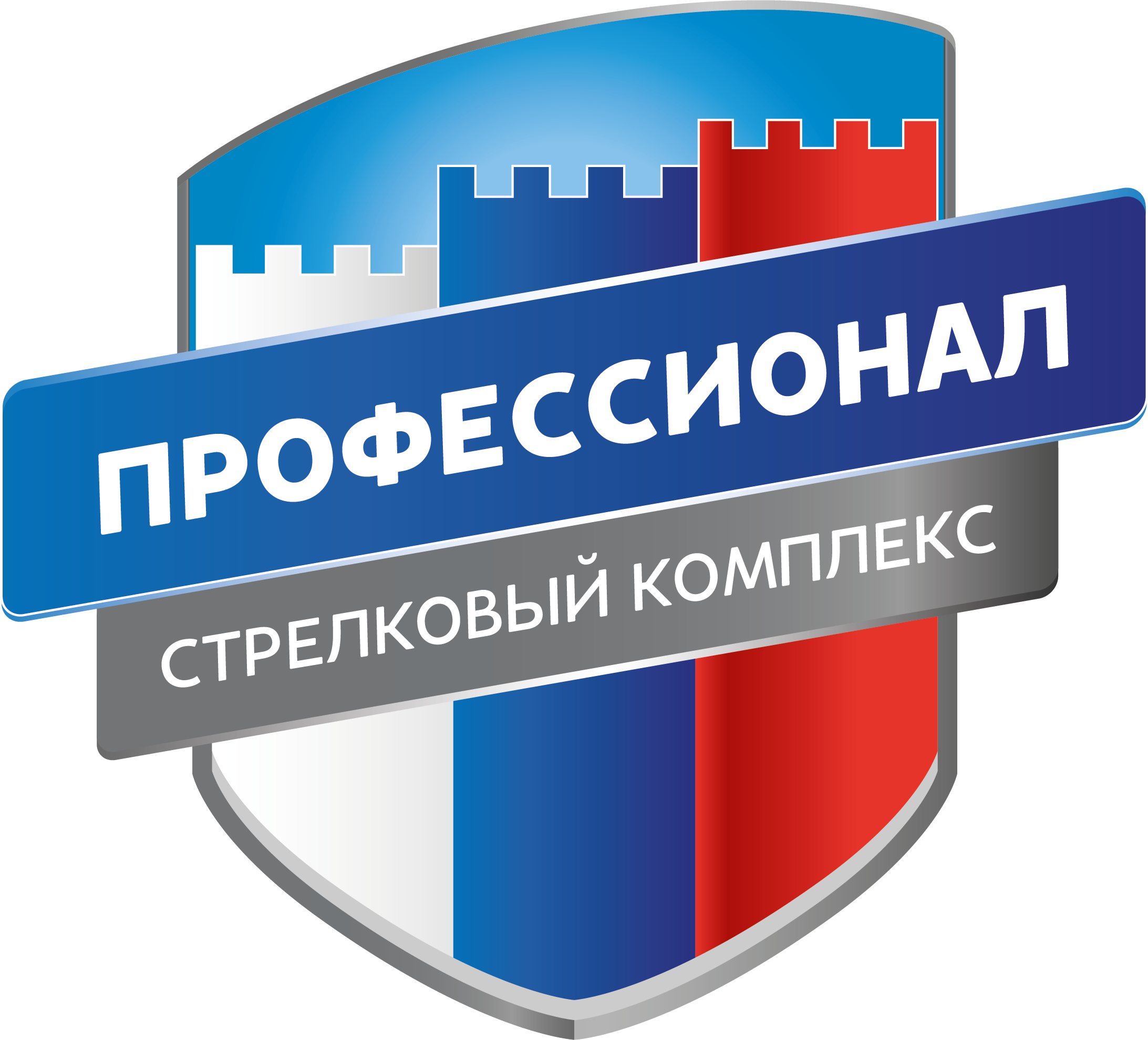 по практической стрельбе СК «Профессионал», г. Волгоградп/п №Название соревнованийДата соревнования1Кубок г. Волгограда17 февраля 20232Кубок г. Волгограда17 марта 20233Первенство г. Волгограда14 апреля 20234Первенство и Чемпионат г. Волгограда12 – 13 мая 20235Чемпионат г. Волгограда10 ноября 2023